Persoonlijke gegevens: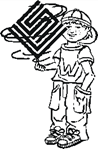 Naam: …………………………………………………. Voornaam: …………………………………………. Leeftijd: …… jaarAdres: …………………………………………………………………………………………………………………………………………………… ……………………………………………………………………………………………………………………………………………………..........(Indien ouders gescheiden leven: eventueel beide  adressen invullen)Telefoonnummer: …………………………………………………………………………………………………………………………………G.S.M. mama:…………………………………………………… G.S.M. papa :……………………………………………………………Indien geen van beide ouders te bereiken zijn, vragen wij u  hieronder telefoonnummers te geven van personen (werk, grootouders, buurvrouw,…) die wij mogen contacteren in geval van nood. Wij bellen dit rijtje dan in volgorde af.1. Naam:…………………………………………………………………………………tel:…………………………………………………………2. Naam:…………………………………………………………………………………tel:…………………………………………………………Medische gegevens:Naam én telefoon huisarts: ………………………………………………………………………………………………………………Bloedgroep: …………………………………………………………………………………………………………………………………………Aandachtspunten waar we rekening mee dienen te houden: (bedwateren, slaapwandelen, …)………………………………………………………………………………………………………………………………………………………………………………………………………………………………………………………………………………………………………………………………………………………………………………………………………………………………………………………………………………………………………………………………………………………………………………………………………………………………………………………………………………………………………………………………………………………………………………………………………………………………………………………………………………………………………………………………………………………………………………………………………………………………………………………………………………………………………………………………………………………………Is uw kind ingeënt voor TETANUS? (klem)  JA /NEEZo ja, in welk jaar? ………………………………………………………………………………………………………………………………Is uw kind gevoelig of allergisch voor:*Geneesmiddelen: JA / NEE		Welke? ……………………………………………………………………………………………………………………		……………………………………………………………………………………………………………………………………………		……………………………………………………………………………………………………………………………………………		……………………………………………………………………………………………………………………………………………		……………………………………………………………………………………………………………………………………………*Voedingsstoffen: JA / NEE		Welke? ……………………………………………………………………………………………………………………		……………………………………………………………………………………………………………………………………………		……………………………………………………………………………………………………………………………………………		……………………………………………………………………………………………………………………………………………		……………………………………………………………………………………………………………………………………………Moet uw kind tijdens de bosklassen geneesmiddelen innemen?  Welke, hoeveel, frequentie?  Wij mogen enkel medicatie toedienen als er een doktersattest bijgevoegd is!………………………………………………………………………………………………………………………………………………………………………………………………………………………………………………………………………………………………………………………………………………………………………………………………………………………………………………………………………………………………………………………………………………………………………………………………………………………………………………………………………………………………………………………………………………………………………………………………………………………………………………………………………………………………………………………………………………………………………………………………………………………………………………………………………………………………………………………………………………………………Andere inlichtingen of opmerkingen:………………………………………………………………………………………………………………………………………………………………………………………………………………………………………………………………………………………………………………………………………………………………………………………………………………………………………………………………………………………………………………………………………………………………………………………………………………………………………………………………………………………………………………………………………………………………………………………………………………………………………………………………………………………………………………………………………………………………………………………………………………………………………………………………………………………………………………………………………………………………!Alle medicatie afgeven de dag van vertrek, in een zakje met de naam op en de doseringen!Beste ouders, Wij vragen u om deze fiche zorgvuldig in te vullen en terug mee te geven ten laatste op 18 februari 2022. De begeleiding heeft deze gegevens nodig om de bosklassen optimaal te kunnen organiseren. Indien u over uw kind bepaalde gegevens mondeling wil toevertrouwen, gelieve contact op te nemen met de klasleerkracht.